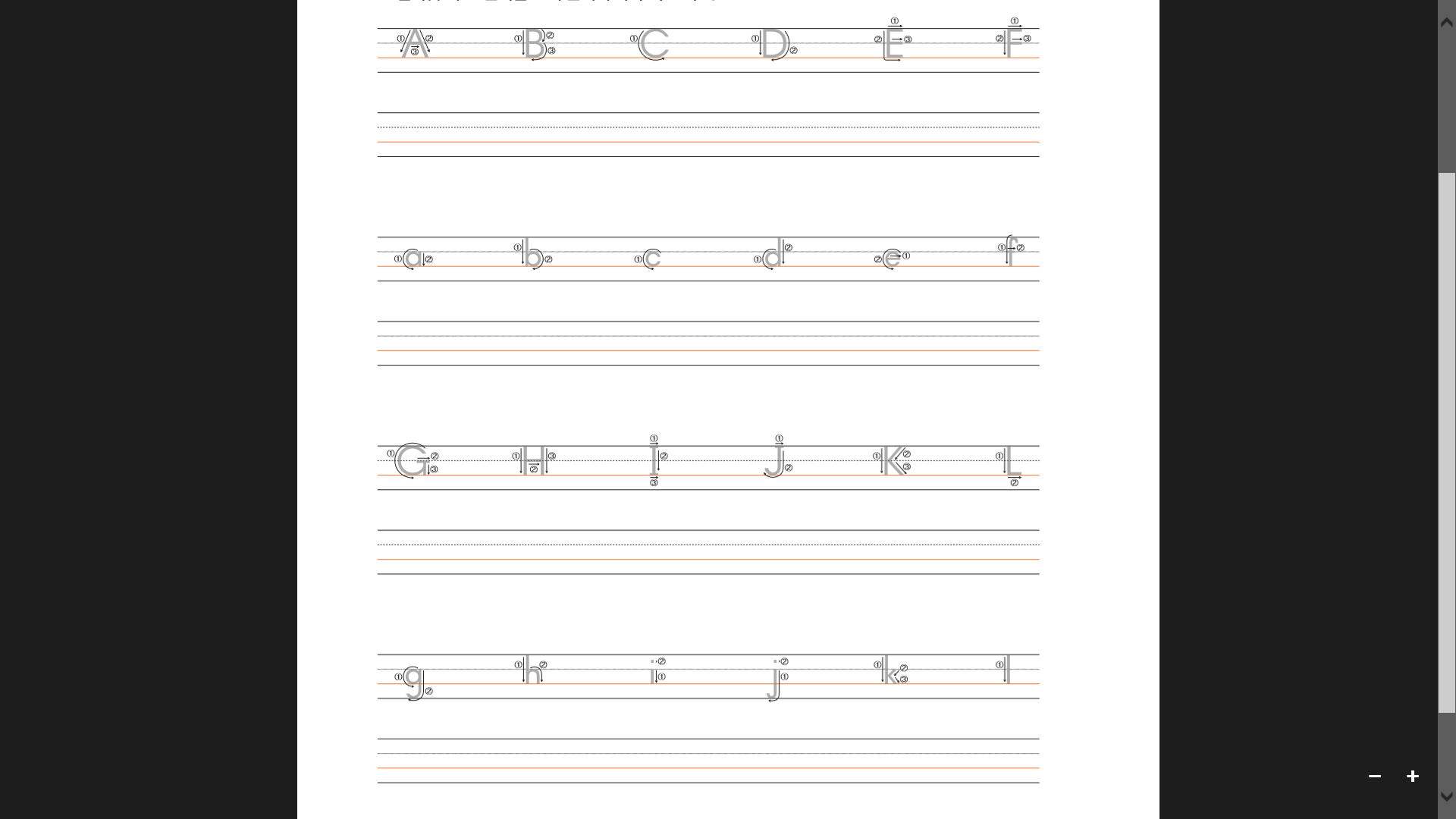 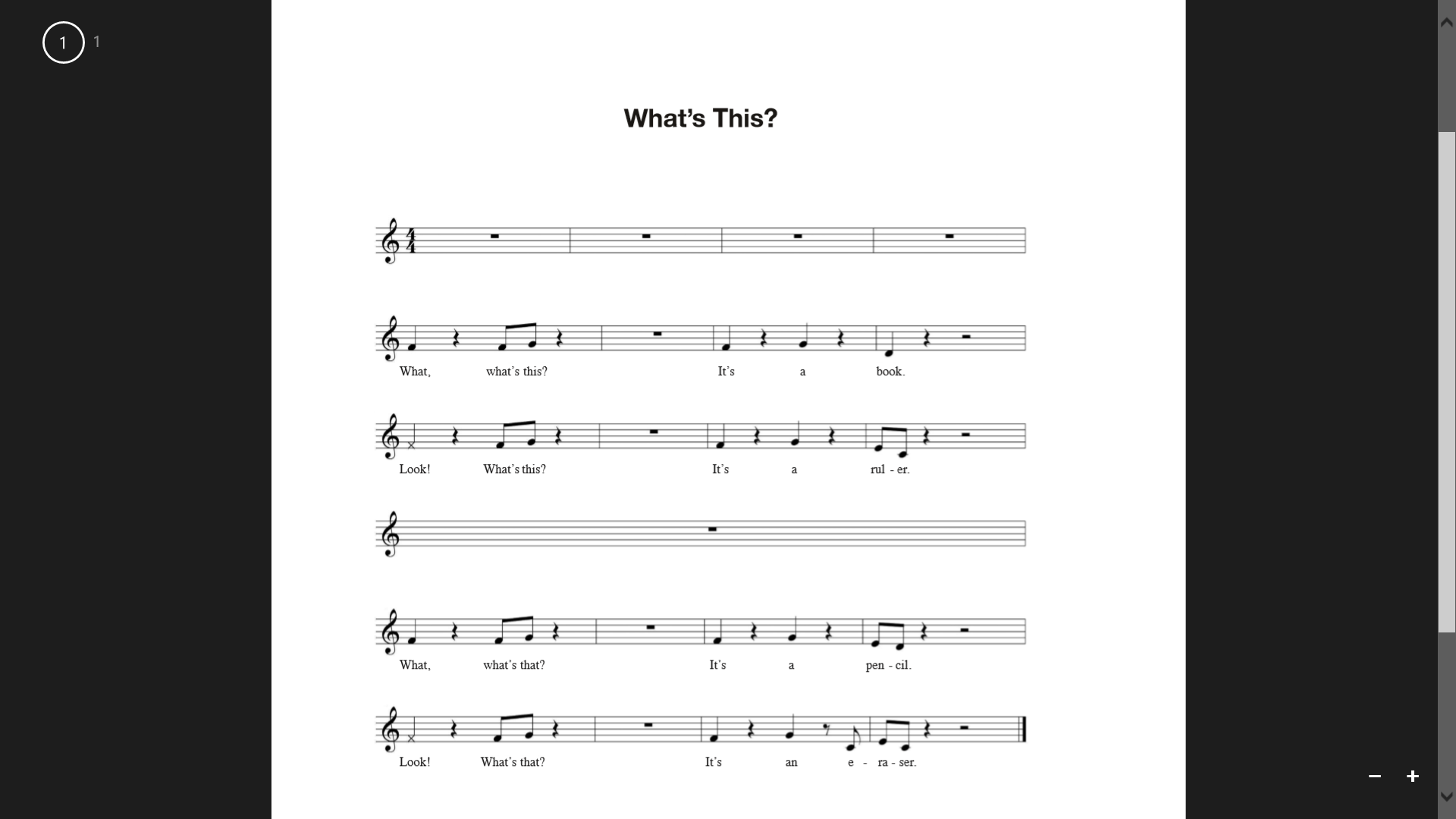 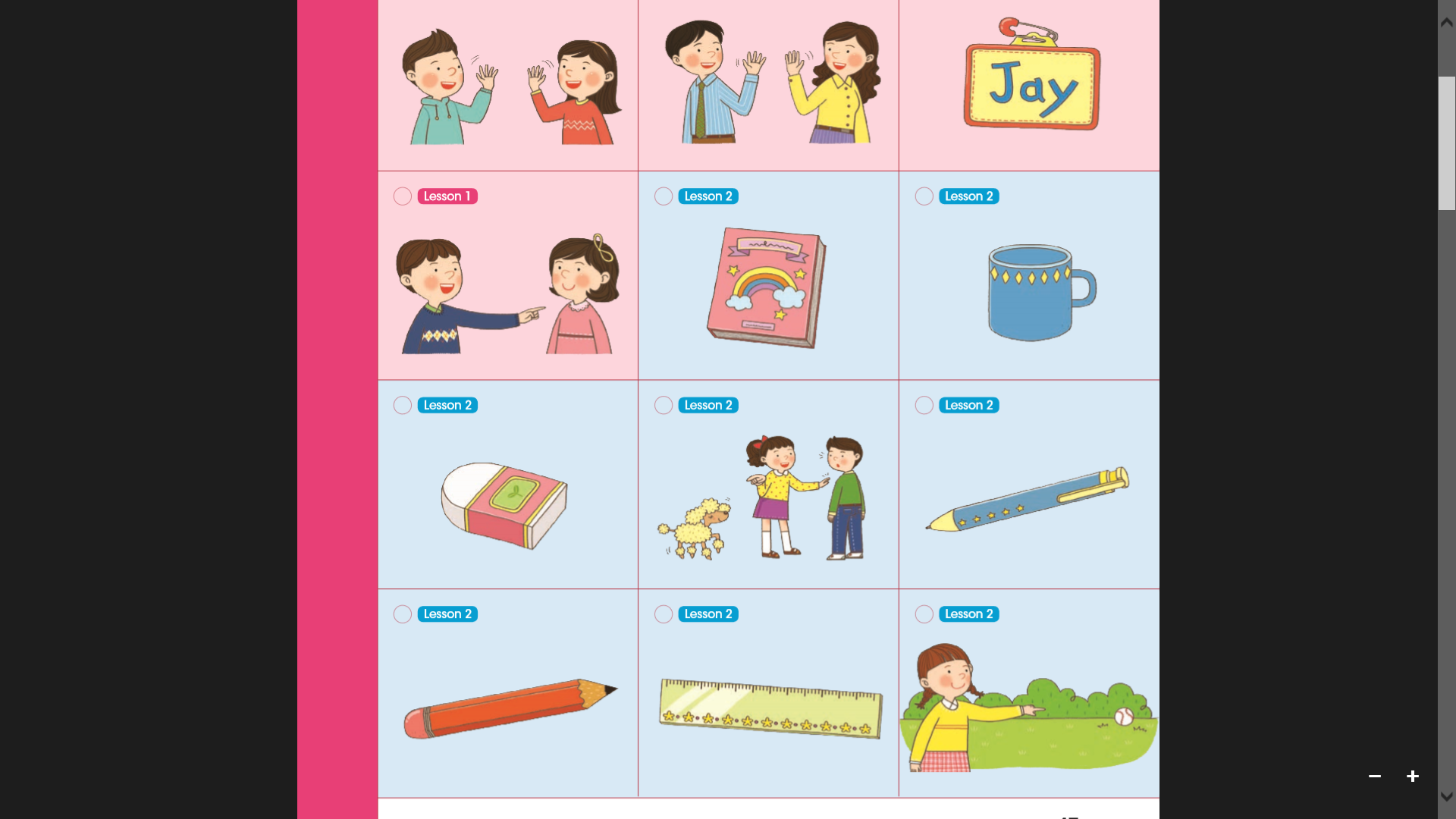 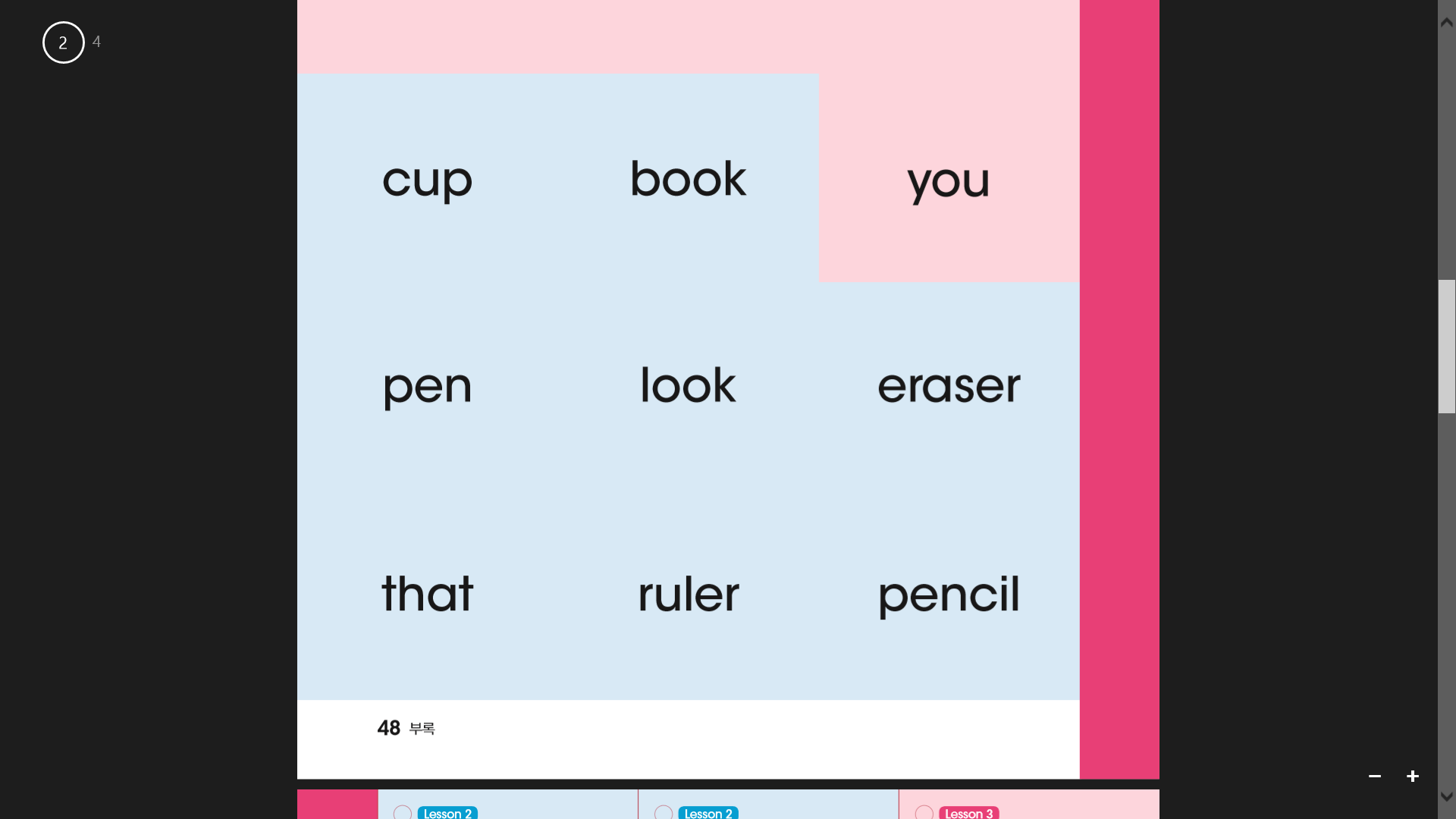 TITLEWhat's This?What's This?What's This?What's This?What's This?What's This?What's This?INSTRUCTORINSTRUCTORINSTRUCTORINSTRUCTORSs’ LEVELAGE GROUPNo of SsLENGTHSu Ah Han (Anna)Su Ah Han (Anna)Su Ah Han (Anna)Su Ah Han (Anna)Elementary10 650minMATERIALSMATERIALSMATERIALSMATERIALSMATERIALSMATERIALSMATERIALSMATERIALS● Computer              ● alphabet letters     ● stickers    ● picture cards        ● CD-ROM             ● Computer              ● alphabet letters     ● stickers    ● picture cards        ● CD-ROM             ● Computer              ● alphabet letters     ● stickers    ● picture cards        ● CD-ROM             ● Computer              ● alphabet letters     ● stickers    ● picture cards        ● CD-ROM             ● Computer              ● alphabet letters     ● stickers    ● picture cards        ● CD-ROM             ● Computer              ● alphabet letters     ● stickers    ● picture cards        ● CD-ROM             ● Computer              ● alphabet letters     ● stickers    ● picture cards        ● CD-ROM             ● Computer              ● alphabet letters     ● stickers    ● picture cards        ● CD-ROM             AIMS1.AIMS1.Students will say the expressions "What's this (that)?/It's a (an)~."Students will say the expressions "What's this (that)?/It's a (an)~."Students will say the expressions "What's this (that)?/It's a (an)~."Students will say the expressions "What's this (that)?/It's a (an)~."Students will say the expressions "What's this (that)?/It's a (an)~."Students will say the expressions "What's this (that)?/It's a (an)~."2.2.Students will say the expressions and sing the song “What's This?"Students will say the expressions and sing the song “What's This?"Students will say the expressions and sing the song “What's This?"Students will say the expressions and sing the song “What's This?"Students will say the expressions and sing the song “What's This?"Students will say the expressions and sing the song “What's This?"LANGUAGE SKILLSLANGUAGE SKILLSLANGUAGE SKILLSLANGUAGE SKILLSLANGUAGE SKILLSLANGUAGE SKILLSLANGUAGE SKILLSLANGUAGE SKILLSListeningListeningListeningListen say the expressions "What's this (that)?/It's a (an)~." Listen say the expressions "What's this (that)?/It's a (an)~." Listen say the expressions "What's this (that)?/It's a (an)~." Listen say the expressions "What's this (that)?/It's a (an)~." Listen say the expressions "What's this (that)?/It's a (an)~." SpeakingSpeakingSpeakingSay the expression and sing the song “What's This?"Say the expression and sing the song “What's This?"Say the expression and sing the song “What's This?"Say the expression and sing the song “What's This?"Say the expression and sing the song “What's This?"ReadingReadingReadingRecognize and read the letters from  L(l) and G(g)Recognize and read the letters from  L(l) and G(g)Recognize and read the letters from  L(l) and G(g)Recognize and read the letters from  L(l) and G(g)Recognize and read the letters from  L(l) and G(g)WritingWritingWritingWrite the letters from L and GWrite the letters from L and GWrite the letters from L and GWrite the letters from L and GWrite the letters from L and GLANGUAGE SYSTEMSLANGUAGE SYSTEMSLANGUAGE SYSTEMSLANGUAGE SYSTEMSLANGUAGE SYSTEMSLANGUAGE SYSTEMSLANGUAGE SYSTEMSLANGUAGE SYSTEMSPhonologyPhonologyPhonologyListen and identify 'l' sound.Listen and identify 'l' sound.Listen and identify 'l' sound.Listen and identify 'l' sound.Listen and identify 'l' sound.LexisLexisLexisa, book, cup, eraser, it, lemon, listen, look, pen, pencil, ruler, that, this, whata, book, cup, eraser, it, lemon, listen, look, pen, pencil, ruler, that, this, whata, book, cup, eraser, it, lemon, listen, look, pen, pencil, ruler, that, this, whata, book, cup, eraser, it, lemon, listen, look, pen, pencil, ruler, that, this, whata, book, cup, eraser, it, lemon, listen, look, pen, pencil, ruler, that, this, whatGrammarGrammarGrammarPractice Verb, "What‘s this/that?" and "It's a(an) ____."Practice Verb, "What‘s this/that?" and "It's a(an) ____."Practice Verb, "What‘s this/that?" and "It's a(an) ____."Practice Verb, "What‘s this/that?" and "It's a(an) ____."Practice Verb, "What‘s this/that?" and "It's a(an) ____."DiscourseDiscourseDiscourseGreetingsGreetingsGreetingsGreetingsGreetingsFunctionsFunctionsFunctionsAsking an Object's Name: What's this/that?• Answering an Object's Name: It's a _____.• Attracting Attention: Look!Asking an Object's Name: What's this/that?• Answering an Object's Name: It's a _____.• Attracting Attention: Look!Asking an Object's Name: What's this/that?• Answering an Object's Name: It's a _____.• Attracting Attention: Look!Asking an Object's Name: What's this/that?• Answering an Object's Name: It's a _____.• Attracting Attention: Look!Asking an Object's Name: What's this/that?• Answering an Object's Name: It's a _____.• Attracting Attention: Look!ASSUMPTIONSASSUMPTIONSASSUMPTIONSASSUMPTIONSASSUMPTIONSASSUMPTIONSASSUMPTIONSASSUMPTIONSAll the students are 3rd grade and a beginner level.Students are already knew phonics.  All the students are 3rd grade and a beginner level.Students are already knew phonics.  All the students are 3rd grade and a beginner level.Students are already knew phonics.  All the students are 3rd grade and a beginner level.Students are already knew phonics.  All the students are 3rd grade and a beginner level.Students are already knew phonics.  All the students are 3rd grade and a beginner level.Students are already knew phonics.  All the students are 3rd grade and a beginner level.Students are already knew phonics.  All the students are 3rd grade and a beginner level.Students are already knew phonics.  ANTICIPATED GRAMMATICAL ERRORS AND SOLUTIONSANTICIPATED GRAMMATICAL ERRORS AND SOLUTIONSANTICIPATED GRAMMATICAL ERRORS AND SOLUTIONSANTICIPATED GRAMMATICAL ERRORS AND SOLUTIONSANTICIPATED GRAMMATICAL ERRORS AND SOLUTIONSANTICIPATED GRAMMATICAL ERRORS AND SOLUTIONSANTICIPATED GRAMMATICAL ERRORS AND SOLUTIONSANTICIPATED GRAMMATICAL ERRORS AND SOLUTIONSIf  some students have some difficulties to say the word and sentences clearly, Let other students, who understand, teach them. If some students say the word without using no intonation, flat tone,  teacher should guide and teach exact intonation and let them practice a lot.If  some students have some difficulties to say the word and sentences clearly, Let other students, who understand, teach them. If some students say the word without using no intonation, flat tone,  teacher should guide and teach exact intonation and let them practice a lot.If  some students have some difficulties to say the word and sentences clearly, Let other students, who understand, teach them. If some students say the word without using no intonation, flat tone,  teacher should guide and teach exact intonation and let them practice a lot.If  some students have some difficulties to say the word and sentences clearly, Let other students, who understand, teach them. If some students say the word without using no intonation, flat tone,  teacher should guide and teach exact intonation and let them practice a lot.If  some students have some difficulties to say the word and sentences clearly, Let other students, who understand, teach them. If some students say the word without using no intonation, flat tone,  teacher should guide and teach exact intonation and let them practice a lot.If  some students have some difficulties to say the word and sentences clearly, Let other students, who understand, teach them. If some students say the word without using no intonation, flat tone,  teacher should guide and teach exact intonation and let them practice a lot.If  some students have some difficulties to say the word and sentences clearly, Let other students, who understand, teach them. If some students say the word without using no intonation, flat tone,  teacher should guide and teach exact intonation and let them practice a lot.If  some students have some difficulties to say the word and sentences clearly, Let other students, who understand, teach them. If some students say the word without using no intonation, flat tone,  teacher should guide and teach exact intonation and let them practice a lot.REFERENCESREFERENCESREFERENCESREFERENCESREFERENCESREFERENCESREFERENCESREFERENCES Song & Chant Video: http://textbook.tsherpa.co.kr/2014/textbook/class.aspx?bookcd2=A6-C1-EE-EE-03-01&class7=02Pictures: http://textbook.tsherpa.co.kr/2014/textbook/class.aspx?bookcd2=A6-C1-EE-EE-03-01&class7=02 Song & Chant Video: http://textbook.tsherpa.co.kr/2014/textbook/class.aspx?bookcd2=A6-C1-EE-EE-03-01&class7=02Pictures: http://textbook.tsherpa.co.kr/2014/textbook/class.aspx?bookcd2=A6-C1-EE-EE-03-01&class7=02 Song & Chant Video: http://textbook.tsherpa.co.kr/2014/textbook/class.aspx?bookcd2=A6-C1-EE-EE-03-01&class7=02Pictures: http://textbook.tsherpa.co.kr/2014/textbook/class.aspx?bookcd2=A6-C1-EE-EE-03-01&class7=02 Song & Chant Video: http://textbook.tsherpa.co.kr/2014/textbook/class.aspx?bookcd2=A6-C1-EE-EE-03-01&class7=02Pictures: http://textbook.tsherpa.co.kr/2014/textbook/class.aspx?bookcd2=A6-C1-EE-EE-03-01&class7=02 Song & Chant Video: http://textbook.tsherpa.co.kr/2014/textbook/class.aspx?bookcd2=A6-C1-EE-EE-03-01&class7=02Pictures: http://textbook.tsherpa.co.kr/2014/textbook/class.aspx?bookcd2=A6-C1-EE-EE-03-01&class7=02 Song & Chant Video: http://textbook.tsherpa.co.kr/2014/textbook/class.aspx?bookcd2=A6-C1-EE-EE-03-01&class7=02Pictures: http://textbook.tsherpa.co.kr/2014/textbook/class.aspx?bookcd2=A6-C1-EE-EE-03-01&class7=02 Song & Chant Video: http://textbook.tsherpa.co.kr/2014/textbook/class.aspx?bookcd2=A6-C1-EE-EE-03-01&class7=02Pictures: http://textbook.tsherpa.co.kr/2014/textbook/class.aspx?bookcd2=A6-C1-EE-EE-03-01&class7=02 Song & Chant Video: http://textbook.tsherpa.co.kr/2014/textbook/class.aspx?bookcd2=A6-C1-EE-EE-03-01&class7=02Pictures: http://textbook.tsherpa.co.kr/2014/textbook/class.aspx?bookcd2=A6-C1-EE-EE-03-01&class7=02NOTESNOTESNOTESNOTESNOTESNOTESNOTESNOTESEnter your Plan B, your Cut-off plan and your SOS activity herePlan B: If the visual aids like projector, computer, video doesn’t work, then using paper sheet or drawing on the white board.Cut-off plan: If role-playing time is short, teacher should cut the time of student’s speaking.SOS activity: consider lesson plan and process activityEnter your Plan B, your Cut-off plan and your SOS activity herePlan B: If the visual aids like projector, computer, video doesn’t work, then using paper sheet or drawing on the white board.Cut-off plan: If role-playing time is short, teacher should cut the time of student’s speaking.SOS activity: consider lesson plan and process activityEnter your Plan B, your Cut-off plan and your SOS activity herePlan B: If the visual aids like projector, computer, video doesn’t work, then using paper sheet or drawing on the white board.Cut-off plan: If role-playing time is short, teacher should cut the time of student’s speaking.SOS activity: consider lesson plan and process activityEnter your Plan B, your Cut-off plan and your SOS activity herePlan B: If the visual aids like projector, computer, video doesn’t work, then using paper sheet or drawing on the white board.Cut-off plan: If role-playing time is short, teacher should cut the time of student’s speaking.SOS activity: consider lesson plan and process activityEnter your Plan B, your Cut-off plan and your SOS activity herePlan B: If the visual aids like projector, computer, video doesn’t work, then using paper sheet or drawing on the white board.Cut-off plan: If role-playing time is short, teacher should cut the time of student’s speaking.SOS activity: consider lesson plan and process activityEnter your Plan B, your Cut-off plan and your SOS activity herePlan B: If the visual aids like projector, computer, video doesn’t work, then using paper sheet or drawing on the white board.Cut-off plan: If role-playing time is short, teacher should cut the time of student’s speaking.SOS activity: consider lesson plan and process activityEnter your Plan B, your Cut-off plan and your SOS activity herePlan B: If the visual aids like projector, computer, video doesn’t work, then using paper sheet or drawing on the white board.Cut-off plan: If role-playing time is short, teacher should cut the time of student’s speaking.SOS activity: consider lesson plan and process activityEnter your Plan B, your Cut-off plan and your SOS activity herePlan B: If the visual aids like projector, computer, video doesn’t work, then using paper sheet or drawing on the white board.Cut-off plan: If role-playing time is short, teacher should cut the time of student’s speaking.SOS activity: consider lesson plan and process activityPRETASK TITLEPRETASK TITLEPRETASK TITLEGreetings, Motivation, Objectives, Chant Greetings, Motivation, Objectives, Chant Greetings, Motivation, Objectives, Chant AIMSAIMSAIMSAIMSMATERIALSMATERIALSStudents will know the picture and guess what it means. Students will know the picture and guess what it means. Students will know the picture and guess what it means. Students will know the picture and guess what it means. computerCD-ROMpicture cardscomputerCD-ROMpicture cardsTIMESET UPSTUDENTSSTUDENTSSTUDENTSTEACHER1 minGreetingsSay hello each other Say hello each other Say hello each other - Hi, everyone.minIntroductionWhat to Study What to Study What to Study Today, we will sing a song and play a fun game using the expressions 1minLook&Think- What are Kelly and Minho doing?-What's happening in the second picture?- What are Kelly and Minho doing?-What's happening in the second picture?- What are Kelly and Minho doing?-What's happening in the second picture?CD-ROMNOTESNOTESNOTESNOTESNOTESNOTESTASK PREPARATION TITLETASK PREPARATION TITLETASK PREPARATION TITLEAct & Play, Song, Repeat, Speak & PlayAct & Play, Song, Repeat, Speak & PlayAct & Play, Song, Repeat, Speak & PlayAIMSAIMSAIMSAIMSMATERIALSMATERIALSStudents will practice the expressions dialogue and say “What is this?”Students will practice the expressions dialogue and say “What is this?”Students will practice the expressions dialogue and say “What is this?”Students will practice the expressions dialogue and say “What is this?”computerCD-ROMcomputerCD-ROMTIMESET UPSTUDENTSSTUDENTSSTUDENTSTEACHER4minListen &CheckWatch the clip and listen to the dialog carefully. - What happened to the book?- What does the dove have?- Now let's listen to the dialog again and answer.Watch the clip and listen to the dialog carefully. - What happened to the book?- What does the dove have?- Now let's listen to the dialog again and answer.Watch the clip and listen to the dialog carefully. - What happened to the book?- What does the dove have?- Now let's listen to the dialog again and answer.CD-ROM5minExpressions[Scene 2] - What did Minho answer to the question "What's this?"[Scene 3]- What did the magician say pointing to the pencil?- What does that mean?[Scene 2] - What did Minho answer to the question "What's this?"[Scene 3]- What did the magician say pointing to the pencil?- What does that mean?[Scene 2] - What did Minho answer to the question "What's this?"[Scene 3]- What did the magician say pointing to the pencil?- What does that mean?1minListen&RepeatLet's listen to the dialog one more time and repeat it one line at a time.Let's listen to the dialog one more time and repeat it one line at a time.Let's listen to the dialog one more time and repeat it one line at a time.1minWatch&Think- I'll show you the video clip without any sound. Let's guess what's happening.- I'll show you the video clip without any sound. Let's guess what's happening.- I'll show you the video clip without any sound. Let's guess what's happening.3minMake aDialogMake a dialog with your partner. Say it aloud.- Share your dialog with your classmates. Who wants to go first?- Now, listen to the example dialog and compare it.Make a dialog with your partner. Say it aloud.- Share your dialog with your classmates. Who wants to go first?- Now, listen to the example dialog and compare it.Make a dialog with your partner. Say it aloud.- Share your dialog with your classmates. Who wants to go first?- Now, listen to the example dialog and compare it.1minListen&RepeatWatch the clip again and repeat the dialog. Watch the clip again and repeat the dialog. Watch the clip again and repeat the dialog. NOTESNOTESNOTESNOTESNOTESNOTESTASK REALISATION TITLETASK REALISATION TITLETASK REALISATION TITLEACT & PLAY ACT & PLAY ACT & PLAY AIMSAIMSAIMSAIMSMATERIALSMATERIALSStudents will say the expression “it’s ~” Students will say the expression “it’s ~” Students will say the expression “it’s ~” Students will say the expression “it’s ~” computer, CD-ROMcomputer, CD-ROMTIMESET UPSTUDENTSSTUDENTSSTUDENTSTEACHER5minListen to the Song- Watch the clip and listen to the song.- What things did you hear?- (Activity) Find the things in the song. Point to them.- Watch the clip and listen to the song.- What things did you hear?- (Activity) Find the things in the song. Point to them.- Watch the clip and listen to the song.- What things did you hear?- (Activity) Find the things in the song. Point to them.5minLet's SingLet's listen and sing one part at a time.- Now, let's sing the whole song together.- This time, we'll sing and dance to the melody.- Watch the clip and follow the actions as you sing.Let's listen and sing one part at a time.- Now, let's sing the whole song together.- This time, we'll sing and dance to the melody.- Watch the clip and follow the actions as you sing.Let's listen and sing one part at a time.- Now, let's sing the whole song together.- This time, we'll sing and dance to the melody.- Watch the clip and follow the actions as you sing.CD-ROM2minSpeak & Playa. Listen to me and put the cards in order.b. Touch each card and say, for example, "It's a book."a. Listen to me and put the cards in order.b. Touch each card and say, for example, "It's a book."a. Listen to me and put the cards in order.b. Touch each card and say, for example, "It's a book."picture cardsNOTESNOTESNOTESNOTESNOTESNOTESPOST TASK TITLEPOST TASK TITLEPOST TASK TITLECheck up, MissionCheck up, MissionCheck up, MissionAIMSAIMSAIMSAIMSMATERIALSMATERIALSStudents will know L and G words. Students will know L and G words. Students will know L and G words. Students will know L and G words. computer, CD-ROMcomputer, CD-ROMTIMESET UPSTUDENTSSTUDENTSSTUDENTSTEACHER1minReview- (showing a pencil) Look! What's this?- (pointing to an eraser on the desk) Please ask me.- (showing a pencil) Look! What's this?- (pointing to an eraser on the desk) Please ask me.- (showing a pencil) Look! What's this?- (pointing to an eraser on the desk) Please ask me.2minGood-bye- Next class, we'll read and write the letters from G(g) to L(l). We'll also play a game.- See you next class.- Bye, everyone. - Next class, we'll read and write the letters from G(g) to L(l). We'll also play a game.- See you next class.- Bye, everyone. - Next class, we'll read and write the letters from G(g) to L(l). We'll also play a game.- See you next class.- Bye, everyone. 1minHomeworkDo the activities in the digital textbook.Do the activities in the digital textbook.Do the activities in the digital textbook.NOTESNOTESNOTESNOTESNOTESNOTESa하나의book책cup컵, 잔eraser지우개it그것lemon레몬listen듣다look보다open열다pen펜pencil연필ruler자that저, 그this이; 이것what무엇, 어떤, 몇, 무슨